Medical Taping voor podotherapeuten
website www.fysiotape.nlDoel van de cursus?Het bekend maken met de eigenschappen, de toepassingsmogelijkheden (en contra-indicaties) van het tapemateriaal en de therapeutische mogelijkheden bij het behandelen van diverse casuïstiek. De in de cursus behandelde casuïstiek zijn voor alle doelgroepen herkenbare en frequent in de praktijk voorkomende aandoeningen.Na het volgen van deze cursus heb je een goede basis om het Medical Taping direct in de praktijk toe te passen.CursusoverzichtCursusduur: 2 dagen van 8 uurCursusgeld: € 395,-Cursus is inclusief:uitgebreide lunch, koffie / thee en frisdrankofficieel MTC certificaat6 rollen CureTape® Beige (5 cm x 5 meter)Accreditatie: 13 punten voor NVvP, accreditatie bij st. Kabiz aangevraagdDoelgroep:Podotherapeuten / podologen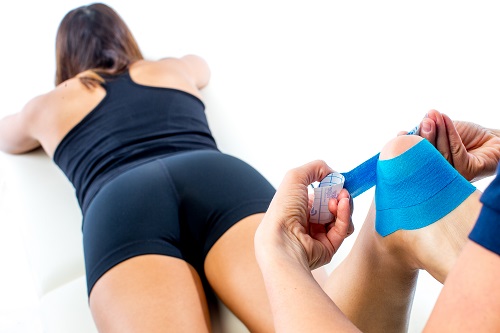 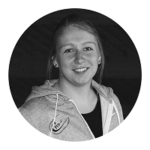 Ervaringen uit de praktijk“Ik heb de cursus ervaren als zeer leerzaam, maar ook erg leuk. De docent was erg enthousiast en wist dit ook over te brengen op de deelnemende therapeuten. Ik zie het als een mooie aanvulling op mijn fysiotherapeutisch handelen.”Vera Hovenier – Fysiotherapeut bij fysiotherapie praktijk Pro-FCursusprogramma
Programma dag 1SpiertechniekenLigamentaire techniekenRuimte beïnvloedingFascie techniekenCorrigerende techniekenDiverse tapetoepassingen diverse klachten/blessures voet/been
Programma dag 2 (toepassingen ook bij dag 1)Plantaire fascitisHallux valgusTeen correctiesStand correcties voetDiabetische voetShin splintSensibiliteits problemenStabilisering enkel, stabilisering knieBeinvloeding statiekCirculatie problemenDiverse romp tapetoepassingen